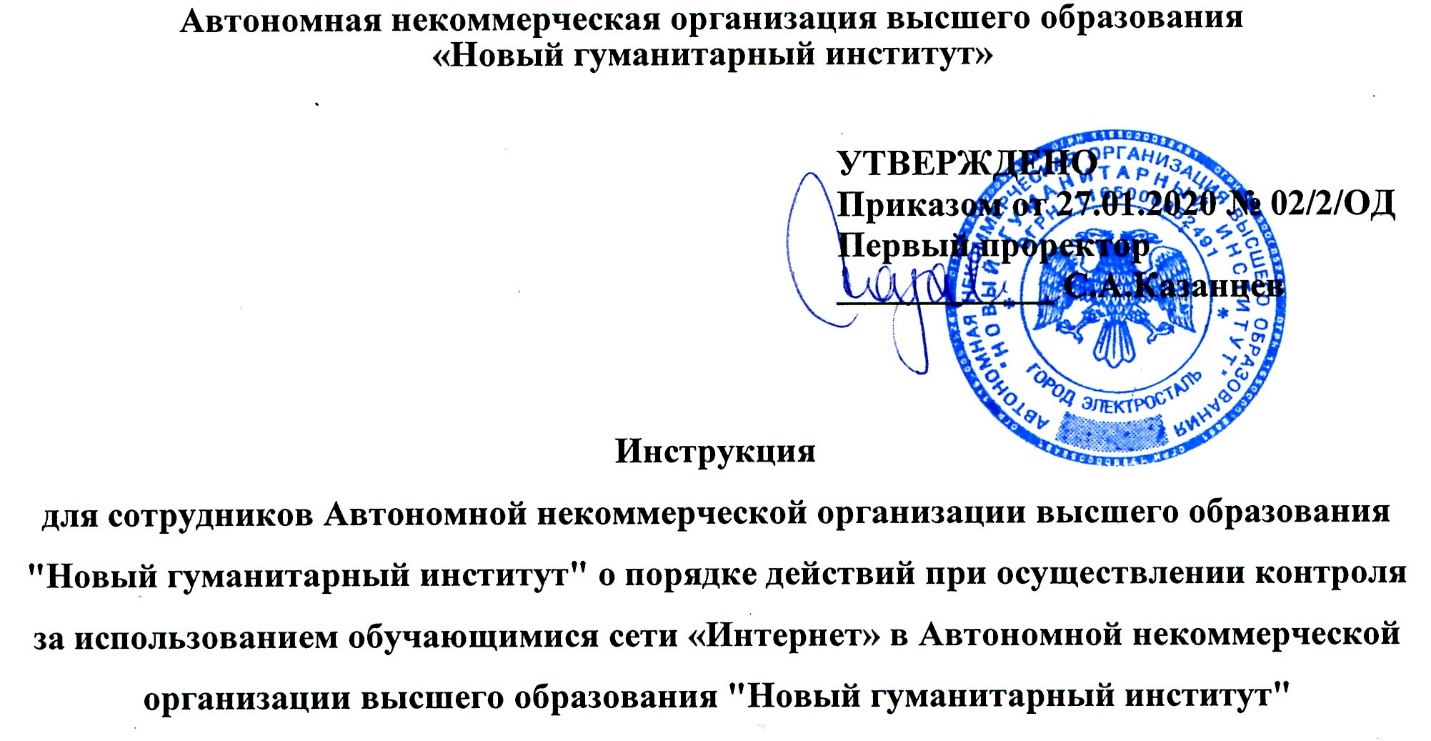 1. Общее положение Настоящая «Инструкция для сотрудников Автономной некоммерческой организации высшего образования "Новый гуманитарный институт" о порядке действий при осуществлении контроля использования обучающимися сети «Интернет» (далее - инструкция) в Автономной некоммерческой организации высшего образования "Новый гуманитарный институт" (далее в институте) разработана с целью установления единого алгоритма и порядка действий по контролю за использованием обучающимися института сети «Интернет, а также регламентации при этом прав и обязанностей обеих сторон». Требования инструкции распространяются на всех сотрудников (далее - сотрудников) и обучающихся института. Основная задача всех принимаемых мер и действий – защита детей от информации причиняющей вред их здоровью и (или) развитию, а также не соответствующей задачам образования при использовании обучающимися сети «Интернет». 2. Обязанности работниковВо время учебных занятий в аудиториях в рамках учебного плана контроль за использованием обучающимися сети «Интернет» осуществляет преподаватель, ведущий занятия. При этом работник обязан: - провести инструктаж обучающихся о правилах пользования информацией в сети «Интернет»; - проводить визуальное наблюдение за использованием обучающимися компьютера в сети «Интернет»; - принимать меры по пресечению обращений к ресурсам, не имеющим отношения к образовательному процессу; - не допускать к использованию нештатные и непроверенные информационные носители; - при получении информации от обучающегося о случайном обнаружении ресурса, содержание которого не имеет отношения к образовательному процессу зафиксировать доменный адрес ресурса, время его обнаружения и сообщить об этом специалисту по УМР – ответственному работнику за использование сети «Интернет» в институте; - ответственный работник при этом обязан: а) принять информацию от работников и обеспечить меры по ограничению доступа к информации, причиняющей вред здоровью и (или) развитию, а также не соответствующей задачам образования; б) в случае явного нарушения обнаруженным ресурсом законодательства РФ сообщить об этом руководству института для принятия мер в соответствии с законодательством Российской Федерации (в течении суток). Передаваемая информация должна содержать: - доменный адрес ресурса; - тематику ресурса, предположения о нарушении ресурсом требований законодательства РФ в сфере информационной безопасности детей либо его несовместимости с задачами образовательного процесса; - дату и время обнаружения; - информацию об установленных технических и программно-аппаратных средств защиты детей от информации причиняющей вред их здоровью и (или) развитию. 3. Обучающимся запрещается:- обращаться к ресурсам, содержание и тематика которых не допустимы для несовершеннолетних и (или) нарушают требования законодательства РФ в сфере информационной безопасности (эротика, порнография, пропаганда насилия, терроризма, политического или религиозного экстремизма, национальной, расовой, социальной и т.п. розни, иные ресурсы схожей направленности); - осуществлять любые сделки через «Интернет»; - осуществлять загрузки файлов на компьютере без специального разрешения; - распространять оскорбительную, не соответствующую действительности, порочащую других лиц информацию, угрозы. 4. Ответственность сторонЗа нарушение требований действующего законодательства в сфере информационной безопасности детей сотрудники института несут ответственность в соответствии с Административным, Трудовым, Уголовным законодательством РФ и локальными нормативными актами института, а обучающиеся в соответствии с Уставом института, договором об обучении и локальными нормативными актами института. 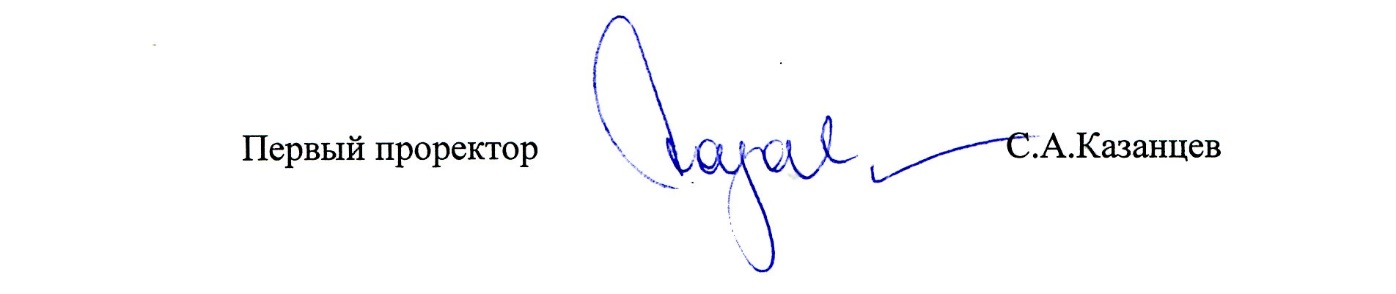 